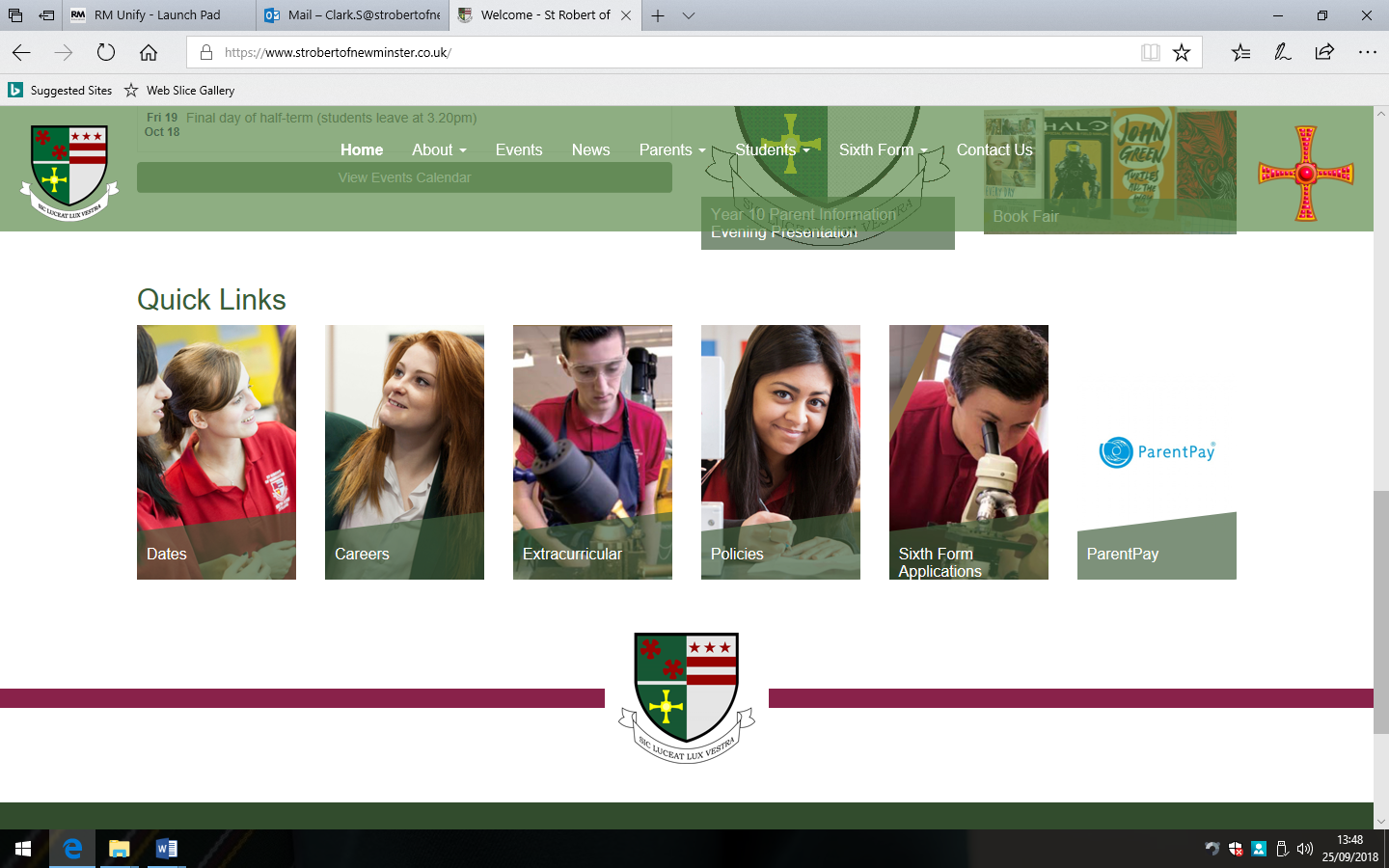 AssessmentTime/VenueWhat will be assessed?1 : Improvements to sketchbook (focus on AO1/AO3)Assessment held in-class1hrTeacher assessedAO1:  Develop ideas informed by contextual sources, demonstrating analytical and critical understandingAO3:   Record ideas, observations and insights, reflecting critically on work and progress2:  Improvements to sketchbook (focus on AO4)Assessment held in-class1hrTeacher assessedAO4:  Present a personal and meaningful response that realises intentions  3:  Improvements to sketchbook (focus on AO2)Assessment held in class1 hr minutesTeacher assessedAO2: Explore and select appropriate media and techniques.Key Question:Specification:Skill Focus:Term 1:Animals: how can technical skills be developed from drawing direct observation? Researching the artists Thomas Bewick and Jon Tremaine to develop skills in critical analysisDevelop observational drawing skills through drawing from taxidermy animalsA01: Develop ideas informed by contextual sources, demonstrating analytical and critical understanding (artist research).A03: Record ideas, observations and insights, reflecting critically on work and progress (drawings, photography and annotations).Term 2:Lent: how can we explore the work of others in order to inform and develop our own ideas? Explore colour theory and painting techniquesCreate a personal painting informed by research on Lent AO2: Explore and select appropriate media and techniques.AO4: Present a personal and meaningful response that realises intentions  Term 3:Culture:  how can we be inspired by the working methods others when creating our own work? Using a range of media to explore a variety of working methods, including:-Drawing-Poly-block printing-CollageA01: Develop ideas informed by contextual sources, demonstrating analytical and critical understanding (artist research).AO2: Explore and select appropriate media and techniques.